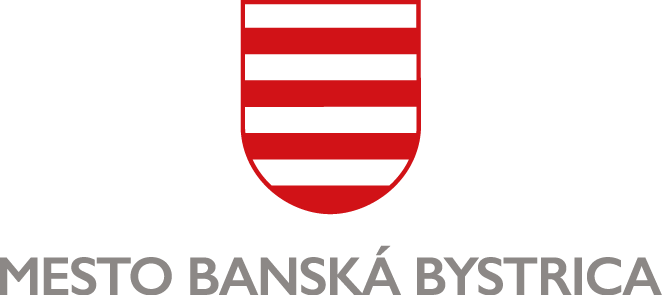 MESTSKÝ ÚRAD, Odbor sociálnych vecí, Oddelenie sociálnej a krízovej intervencieŽIADOSŤ O POSKYTNUTIE SOCIÁLNEJ SLUŽBYv Zariadení núdzového bývania pre rodiny s deťmi KOTVA – útulokv zmysle zákona č. 448/2008 Z. z. v znení neskorších predpisovŽiadateľ:Meno a priezvisko: ...........................................................................................................................Rodné priezvisko: ..............................................................................................................................Dátum narodenia: ..................................................	Rodné číslo: ..............................................Trvalý pobyt: .................................................................................................. 	PSČ: ......................	Prechodný pobyt: ...........................................................................................	PSČ: ......................Štátne občianstvo: …..............................................	Rodinný stav: ...........................................Kontaktné údaje:	Telefón: ......................................................	E-mail: .....................................................................Meno a priezvisko partnera/ky: .......................................................................................................Dátum narodenia: ..................................................	Rodné číslo: ..............................................	Telefón: ......................................................	E-mail: .....................................................................Svoju žiadosť odôvodňujem nasledovne: .....................................................................................................................................................................................................................................................................................................................................................................................................................................................................................................................................................................................................................................................................................................................................Prílohy k žiadosti:	č. 1 – Potvrdenie o trvalom pobyte,	č. 2 – Potvrdenie o úhradách za miestne dane a poplatky.Vyhlásenie žiadateľa (zákonného zástupcu):Vyhlasujem, že všetky údaje uvedené v žiadosti sú pravdivé a som si vedomý/á právnych následkov uvedenia nepravdivých údajov.Dňa …........................................	….................................….......................................	podpis žiadateľa	(zákonného zástupcu)Súhlas dotknutej osoby so spracovaním osobných údajov:„Osobné údaje dotknutých osôb sa spracúvajú v súlade s NARIADENÍM EURÓPSKEHO PARLAMENTU A RADY (EÚ) 2016/679 z 27. apríla 2016 o ochrane fyzických osôb pri spracúvaní osobných údajov a o voľnom pohybe takýchto údajov, ktorým sa zrušuje smernica 95/46/ES (všeobecné nariadenie o ochrane údajov) a so zákonom č. 18/2018 Z. z. o ochrane osobných údajov a o zmene a doplnení niektorých zákonov.Informácie o spracúvaní osobných údajov prevádzkovateľom sú vám plne k dispozícii na webovom sídle https://www.banskabystrica.sk/urad/ochrana-osobnych-udajov/, ako aj vo fyzickej podobe v sídle a na všetkých kontaktných miestach prevádzkovateľa.“Dňa …........................................	….................................….......................................	podpis žiadateľa	(zákonného zástupcu)Meno a priezvisko dieťaťaDátum narodeniaÚdaje o rodičoch dieťaťa, resp. zákonnom zástupcovi (meno a priezvisko)Matka:Otec:Matka:Otec:Matka:Otec:Matka:Otec: